Wyoming Schools as Community Centre  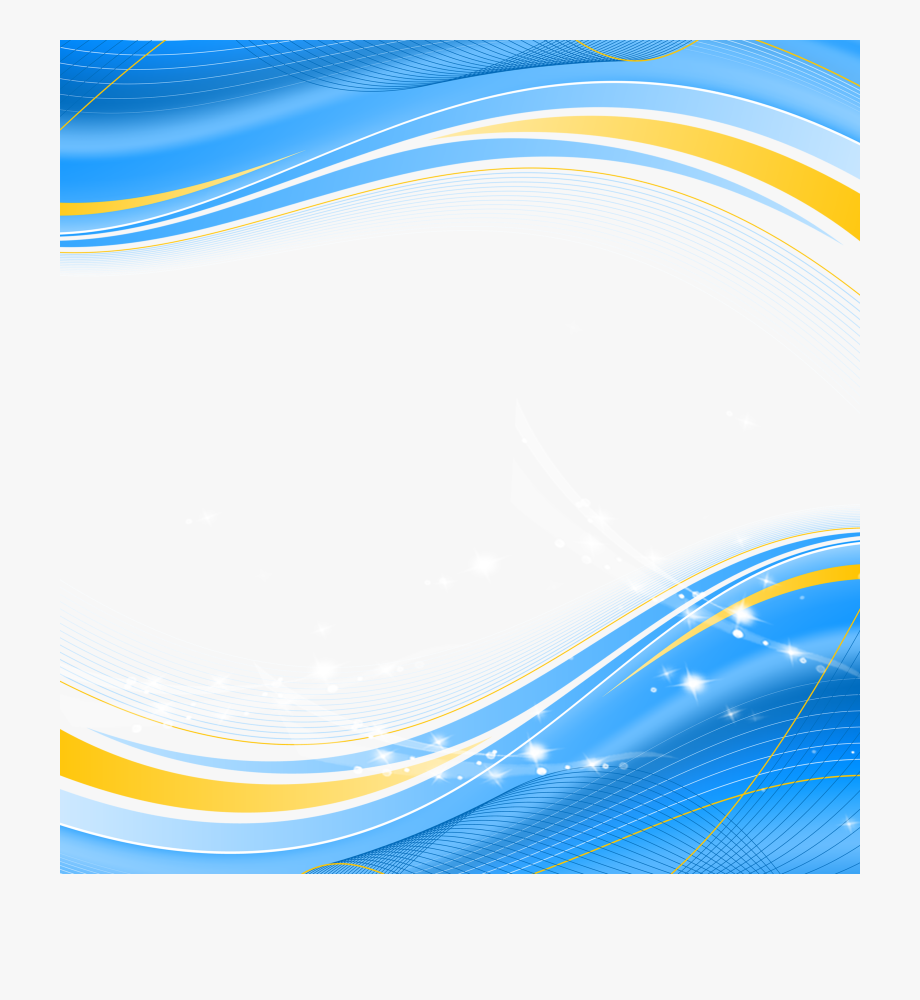 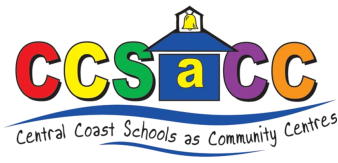 Term 2 2022Monday Little learners                                9.30 - 10.30am                                                  Starts 2nd MayPlay based activities that help build your child’s literacy confidence through learning letters, their sounds and how to write them correctly. This group also encourages social skills such as turn taking, sharing, listening and following instructions that will help your child once they start school. This program is for children starting school next year.      Tuesday                           Toddler music and play               9.30 - 10.30am            18mths - 3 years           Starts 3rd May              Young children love music, come along and let your toddler sing and dance. Playing with the instruments and some song with puppets. Then its time to play and explore outside, running, balancing and playing with balls. Playing together in a relaxed atmosphere that gives you time to connect with other families.Maths                                                11.30 - 12.30pm                                                  Starts 3rd MayThis group aims to develop essential early math skills for your Preschooler. Concepts are taught through an engaging collection of hands on play based learning activities.  Exploring concepts such as counting, shapes, patterns, measuring, weight, sequencing. This is for children starting school next year. WednesdaySupported playgroup                     9.30 - 11.00am                                                    Starts 4th MayFun for all young children, make new friends, enjoy new play experiences, and learn along the way. It’s also opportunity for parents to meet, create new friendships and become connected to the local community. New families are always welcome.Thursday            Kids on the move                          2-3 yrs  9.20 - 9.50am               3-5 yrs 10.00 - 10.40am     Starts 5th MayThis group focuses on developing motor skills through play. Enhancing skills such as coordination and balance,  improving ball skills and eye hand coordination whilst having a whole lot of fun being active.  Sensory play            18mths - 3 years                    11.00 - 12.00                         Starts 5th MayChildren learn through their senses. Come and experience sensory play whilst having fun exploring water play, slime, goop, painting, natural play activities, along with music and sounds. Be prepared to get messy and have some fun.      All groups are run to COVID safe guidelines, numbers are limited, and hygiene practices enforced. Booking are required for every group. For further inquiries/ bookings contact: Lynda on 0436 928 606 or Visit our website www.ccsacc.com